UNIVERSIDADE ESTADUAL DE MARINGÁ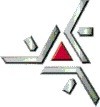 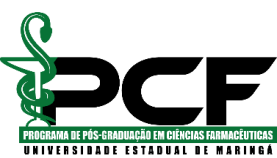 Departamento de Farmácia Programa de Pós-Graduação em Ciências FarmacêuticasEDITAL 028/23-SD/PCF - RETIFICAÇÃOA professora doutora Andréa Diniz, coordenador do Programa de Pós-graduação em Ciências Farmacêuticas, Área de Concentração Produtos Naturais e Sintéticos Biologicamente Ativos, da Universidade Estadual de Maringá, no uso de suas atribuições TORNA PÚBLICO a prorrogação de inscrição para a seleção de alunos para o curso de doutorado no 2º Semestre/20231 – CALENDÁRIO DE INSCRIÇÃO: Período das inscrições no site http://npd.uem.br/sgipos  01 a 05/12/231.2 Horário e Local de entrega das inscrições: Das 8h00 às 11h00.Secretaria do Programa de Pós-graduação em Ciências Farmacêuticas (Av. Colombo, 5790 – Bloco K68, 2º Andar, sala 215, Campus Sede, Maringá, PR - CEP 87020-900).1.3 Documentação para inscrição:  Ficha de inscrição on-line preenchida e assinada. http://npd.uem.br/sgipos Formulário de inscrição preenchido e assinado. http://www.pcf.uem.br/requerimentos/formulario-de-inscricao-para-selecao-de-doutorado/at_download/file 01 (uma) foto 3x4 recente.Comprovante de pagamento da taxa de inscrição no valor de R$ 220,00, emitido por meio do link https://www.npd.uem.br/cmp/gr_uem.zul?recolhimento=13Carta de Aceite do Orientador. http://www.pcf.uem.br/requerimentos/formularios-para-selecao-de-mestrado-e-doutorado/carta-de-aceite-de-orientacao-de-doutorado/view01 (uma) cópia do Projeto de Pesquisa a ser desenvolvido, assinado pelo candidato e orientador (Modelo Projeto de Pesquisa) Currículo Lattes documentado com a produção dos últimos 5 anos (anexar cópia de todos os certificados discriminados no currículo dos últimos 05 anos).Cópias legíveis dos documentos abaixo:RG - Carteira de Identidade.CPF – Cadastro de Pessoa Física.Certidão de Nascimento ou Casamento.Certificado de aprovação de Proficiência em Língua Inglesa (nota mínima exigida é 7,5 – B) de acordo com o estabelecido na Res. n° 061/12-PCF, para alunos brasileiros e documento de ciência da necessidade de entrega de comprovante de exame de proficiência em língua portuguesa até 24 meses após data da matrícula para alunos estrangeiros.Diploma de Mestrado (expedido por estabelecimento oficialmente reconhecido) ou documento equivalente que comprove que o candidato concluiu o curso de mestrado. Histórico Escolar do Mestrado.Diploma da Graduação.Histórico Escolar da Graduação.1.4 Inscrições pelo correio: A documentação deverá ser postada no Correio, por meio de SEDEX, um dia após a sua inscrição on-line no site da DAA, para o endereço: Universidade Estadual de Maringá / Programa de Pós-Graduação em Ciências FarmacêuticasAv. Colombo, 5790 - Bloco K-68 Sala 215 2º andar - Campus UEM Maringá – PRCEP 87020-900Serão aceitas apenas as inscrições com data de postagem até o último dia de inscrição, acompanhadas de todos os documentos. O candidato deverá certificar-se do recebimento do material por intermédio do telefone (44) 3011-4835 ou do e-mail pcf.uem@gmail.comO programa não se responsabiliza pelo acompanhamento do tramite da documentação. Inscrição recebida após a data estipulada não será homologada.1.5 Homologação da inscrição: (a ser divulgada por meio de Edital afixado na secretaria do PCF e publicado no site do PCF na Internet (www.pcf.uem.br).1.5.1 A homologação da inscrição está condicionada a apresentação de todos documentos solicitados no item 1.3.2. DA DEFESA DO PROJETO 2.1. Data da apresentação do projeto:O processo de seleção que será realizado de acordo com agendamento.2.2. Local: Bloco K-68 sala 2132.3. Etapas do Processo de Seleção: Apresentação oral (tempo de  15 min) do projeto de tese perante a Comissão de seleção, seguida de arguição. A apresentação oral do projeto não é aberta ao público.Entrevista do candidato.Análise do currículo.3- DOS RESULTADOS 3.1 A divulgação dos resultados é de responsabilidade da Coordenação do PCF por meio de Edital a ser afixado na secretaria do PCF e publicado na página do PCF na Internet.4 - DA MATRÍCULA 4.1 Período de matrícula para os alunos selecionados neste edital será divulgado posteriormente no site do programa.4.2 Local da matrícula: Secretaria da Pós-graduação em Ciências Farmacêuticas. Bloco K-68 2º andar sala 215.4.3 Documentação para matrícula: Requerimento de matrícula assinado pelo pós-graduando e pelo orientador em data pré-estabelecida.http://www.pcf.uem.br/re querimentos/requerimento-de-matricula-aluno-regular/view4.4 Bolsa de estudo: O ingresso do pós-graduando no Programa de Pós-Graduação em Ciências Farmacêuticas não implica no compromisso de concessão de bolsa de estudo.Editais de seleção de candidatos a bolsas de estudo serão publicados quando da disponibilidade de bolsas a serem repassadas a novos alunos, levando em consideração critérios referentes ao mérito acadêmico de acordo com regulamento específico do programa de fomento da pós-graduação stricto sensu no país, aplicado pelas agências de fomento tais como CAPES, CNPq ou outras, ao qual tais bolsas estarão vinculadas no momento da implementação.O Edital de seleção de bolsas será disponibilizado se houver uma eventual disponibilidade de bolsa dentro da vigência anual das agências ou após a confirmação por parte da Agências de Fomento quanto ao número e tipo das bolsas. 4.5 Aspectos éticos: Os projetos que envolvam pessoas, animais ou organismos geneticamente modificados deverão ser objetos de análise e aprovação específica dos órgãos afetos antes de serem iniciados. 5. DISPOSIÇÕES GERAIS:5.1.Não haverá devolução da taxa de inscrição.5.2. Não será permitida a juntada de documentos após o período de inscrição.5.3. A seleção terá validade até o próximo processo de seleção.5.4. Não serão emitidos documentos relativos às etapas do processo seletivo.5.5. O Regulamento Geral do Programa de Pós-graduação em Ciências Farmacêuticas está disponível na página do PCF http://www.pcf.uem.br/resolucoes/regulamento-geral-do-pcf-1/at_download/file5.6. Recursos contra o resultado final do processo de seleção poderão ser protocolados no Protocolo Geral da Universidade Estadual de Maringá, endereçado a Comissão de Seleção até 05 (cinco) dias úteis após a publicação do resultado.5.7. O resultado final da seleção será homologado pelo Conselho Acadêmico do Programa de Pós-Graduação em Ciências Farmacêuticas, na primeira reunião a realizar-se após o processo de seleção.5.8. Os casos não contemplados por este edital serão resolvidos pela Coordenação do Programa de Pós-Graduação.Maringá, 27 de novembro de 2023Profa. Dra. Andréa Diniz Coord. do Programa de Pós-graduação em Ciências Farmacêuticas 